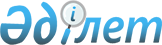 О внесении изменений и дополнений в некоторые нормативные правовые акты Республики Казахстан по вопросам регулирования, контроля и надзора финансового рынка и финансовых организацийПостановление Правления Национального Банка Республики Казахстан от 27 мая 2015 года № 93. Зарегистрировано в Министерстве юстиции Республики Казахстан 14 июля 2015 года № 11670.
      В целях реализации Закона Республики Казахстан от 27 апреля 2015 года "О внесении изменений и дополнений в некоторые законодательные акты Республики Казахстан по вопросам страхования и исламского финансирования" Правление Национального Банка Республики Казахстан ПОСТАНОВЛЯЕТ:
      1. Утвердить Перечень нормативных правовых актов Республики Казахстан по вопросам регулирования, контроля и надзора финансового рынка и финансовых организаций, в которые вносятся изменения и дополнения, согласно приложению к настоящему постановлению.
      2. Департаменту методологии контроля и надзора (Абдрахманов Н.А.) в установленном законодательством порядке обеспечить:
      1) совместно с Департаментом правового обеспечения (Досмухамбетов Н.М.) государственную регистрацию настоящего постановления в Министерстве юстиции Республики Казахстан;
      2) направление настоящего постановления на официальное опубликование в информационно-правовой системе "Әділет" республиканского государственного предприятия на праве хозяйственного ведения "Республиканский центр правовой информации" Министерства юстиции Республики Казахстан в течение десяти календарных дней после его государственной регистрации в Министерстве юстиции Республики Казахстан;
      3) размещение настоящего постановления на официальном интернет-ресурсе Национального Банка Республики Казахстан после его официального опубликования.
      3. Департаменту международных отношений и связей с общественностью (Казыбаев А.К.) обеспечить направление настоящего постановления на официальное опубликование в периодических печатных изданиях в течение десяти календарных дней после его государственной регистрации в Министерстве юстиции Республики Казахстан. 
      4. Контроль за исполнением настоящего постановления возложить на заместителя Председателя Национального Банка Республики Казахстан Кожахметова К.Б.
      5. Настоящее постановление вводится в действие по истечении десяти календарных дней после дня его первого официального опубликования. Перечень
нормативных правовых актов Республики Казахстан по вопросам
регулирования, контроля и надзора финансового рынка и
финансовых организаций, в которые вносятся изменения и
дополнения
      1. Внести в  постановление Правления Агентства Республики Казахстан по регулированию и надзору финансового рынка и финансовых организаций от 25 сентября 2004 года № 274 "Об утверждении Правил предоставления страховыми организациями, осуществляющими деятельность по накопительному страхованию, займов своим страхователям и расчета выкупной суммы" (зарегистрированное в Реестре государственной регистрации нормативных правовых актов под № 3190, опубликованное 12 августа 2005 года в газете "Юридическая газета" № 147-148 (881-882)) следующие изменения:
      в Правилах предоставления страховыми организациями, осуществляющими деятельность по накопительному страхованию, займов своим страхователям и расчета выкупной суммы, утвержденных указанным постановлением:
      преамбулу изложить в следующей редакции:
      "Настоящие Правила предоставления страховыми организациями, осуществляющими деятельность по накопительному страхованию, займов своим страхователям и расчета выкупной суммы разработаны в соответствии с пунктом 1 статьи 12 и подпунктом 9-3)  статьи 43 Закона Республики Казахстан от 18 декабря 2000 года "О страховой деятельности",  подпунктом 7) статьи 11 Закона Республики Казахстан от 4 июля 2003 года "О государственном регулировании, контроле и надзоре финансового рынка и финансовых организаций" и устанавливают порядок и условия выдачи страховыми организациями, осуществляющими деятельность по накопительному страхованию (далее - страховщик), за исключением исламских страховых организаций, займов своим страхователям в пределах выкупной суммы, а также порядок расчета выкупной суммы.";
      пункт 1 изложить в следующей редакции:
      "1. Деятельность по предоставлению займов страхователям осуществляют страховые организации, имеющие лицензию уполномоченного органа, осуществляющего регулирование, контроль и надзор финансового рынка и финансовых организаций, на право осуществления страховой деятельности по отрасли "страхование жизни".".
      2. Утратил силу постановлением Правления Агентства РК по регулированию и развитию финансового рынка от 12.02.2021 № 24 (вводится в действие по истечении двадцати одного календарного дня после дня его первого официального опубликования).

      3. Утратил силу постановлением Правления Национального Банка РК от 31.01.2019 № 9 (вводится в действие по истечении десяти календарных дней после дня его первого официального опубликования).

      4. Утратил силу постановлением Правления Национального Банка РК от 26.12.2016 № 311 (вводится в действие по истечении десяти календарных дней после дня его первого официального опубликования).


      5. Внести в  постановление Правления Агентства Республики Казахстан по регулированию и надзору финансового рынка и финансовых организаций от 1 марта 2010 года № 28 "Об утверждении нормативных правовых актов, регулирующих организацию и осуществление деятельности по обязательному страхованию работника от несчастных случаев при исполнении им трудовых (служебных) обязанностей" (зарегистрированное в Реестре государственной регистрации нормативных правовых актов под № 6156, опубликованное в 2010 году в Собрании актов центральных исполнительных и иных центральных государственных органов Республики Казахстан № 12, 25 сентября 2010 года в газете "Казахстанская правда" № 253-254 (26314-26315)) следующие изменения:
      подпункт 1) пункта 1 исключить;
      в  Правилах расчета аннуитетных выплат по договору аннуитета и о требованиях к договору аннуитета и допустимому уровню расходов страховщика на ведение дела по заключаемым договорам аннуитета, утвержденных согласно  приложению 2 к указанному постановлению:
       пункты 4 и  5 изложить в следующей редакции:
      "4. При определении стоимости аннуитетных выплат в факторе текущей стоимости учитывается индексация аннуитетной выплаты пропорционально среднему значению прогнозируемого уровня инфляции путем корректировки каждого слагаемого на размер прогнозного увеличения.
      5. Расчет стоимости аннуитетных выплат производится на основе данных о смертности населения, среднего значения прогнозируемого уровня инфляции и размера процентной ставки доходности с учетом условий договора аннуитета.".
      6. Утратил силу постановлением Правления Национального Банка РК от 29.10.2018 № 257 (вводится в действие с 01.01.2019).


      7. Внести в  постановление Правления Национального Банка Республики Казахстан от 24 декабря 2012 года № 385 "Об установлении минимального рейтинга для юридических лиц, необходимость наличия которого требуется в соответствии с законодательством Республики Казахстан, регулирующим деятельность финансовых организаций, перечня рейтинговых агентств, присваивающих данный рейтинг" (зарегистрированное в Реестре государственной регистрации нормативных правовых актов под № 8318, опубликованное 5 июня 2013 года в газете "Казахстанская правда" № 190-191 (27464-27465)) следующее изменение и дополнение:
       преамбулу изложить в следующей редакции:
      "В целях реализации  пунктов 3 и  13 статьи 8,  подпунктов 4) и  6) пункта 2 статьи 8-1,  пункта 14 статьи 11-1,  пункта 5 статьи 17, пункта 1  статьи 17-1, пункта 1  статьи 18,  пункта 13 статьи 20,  пункта 13 статьи 30,  пункта 12 статьи 40,  пункта 5 статьи 44,  пункта 7 статьи 45,  пункта 3 статьи 52-12 и пункта 7  статьи 60 Закона Республики Казахстан от 31 августа 1995 года "О банках и банковской деятельности в Республике Казахстан" (далее - Закон о банках),  пункта 6 статьи 15-1,  пункта 4 статьи 21, пункта 1  статьи 26,  пункта 14 статьи 32, пункта 13  статьи 34,  пункта 6 статьи 44,  пунктов 3,  9 и  10 статьи 48,  пункта 9 статьи 62 Закона Республики Казахстан от 18 августа 2000 года "О страховой деятельности",  пункта 2 статьи 47,  пункта 1 статьи 72-1 Закона Республики Казахстан от 2 июля 2003 года "О рынке ценных бумаг" Правление Национального Банка Республики Казахстан ПОСТАНОВЛЯЕТ:";
      дополнить пунктом 2-1 следующего содержания: 
      "2-1. Для целей  пункта 3 статьи 52-12 Закона о банках рейтинг присваивается одним из рейтинговых агентств, указанных в пункте 3 настоящего постановления.".
      8. Утратил силу постановлением Правления Национального Банка РК от 27.03.2018 № 61 (вводится в действие по истечении десяти календарных дней после дня его первого официального опубликования).




      Сноска. Приложение 1 утратило силу постановлением Правления Агентства РК по регулированию и развитию финансового рынка от 12.02.2021 № 24 (вводится в действие по истечении двадцати одного календарного дня после дня его первого официального опубликования).
      Сноска. Приложение 2 утратило силу постановлением Правления Агентства РК по регулированию и развитию финансового рынка от 12.02.2021 № 24 (вводится в действие по истечении двадцати одного календарного дня после дня его первого официального опубликования).
      Сноска. Приложение 3 утратило силу постановлением Правления Агентства РК по регулированию и развитию финансового рынка от 12.02.2021 № 24 (вводится в действие по истечении двадцати одного календарного дня после дня его первого официального опубликования).
      Сноска. Приложение 4 утратило силу постановлением Правления Агентства РК по регулированию и развитию финансового рынка от 12.02.2021 № 24 (вводится в действие по истечении двадцати одного календарного дня после дня его первого официального опубликования).
					© 2012. РГП на ПХВ «Институт законодательства и правовой информации Республики Казахстан» Министерства юстиции Республики Казахстан
				
Председатель
Национального Банка
К. КелимбетовПриложение
к постановлению Правления
Национального Банка
Республики Казахстан
от 27 мая 2015 года № 93Приложение 1
к Перечню нормативных правовых
актов Республики Казахстан по
вопросам регулирования, контроля и
надзора финансового рынка и
финансовых организаций, в которые
вносятся изменения и дополненияПриложение 2
к Перечню нормативных правовых
актов Республики Казахстан по
вопросам регулирования, контроля и
надзора финансового рынка и
финансовых организаций, в которые
вносятся изменения и дополненияПриложение 3
к Перечню нормативных правовых
актов Республики Казахстан по
вопросам регулирования, контроля и
надзора финансового рынка и
финансовых организаций, в которые
вносятся изменения и дополненияПриложение 4
к Перечню нормативных правовых
актов Республики Казахстан по
вопросам регулирования, контроля и
надзора финансового рынка и
финансовых организаций, в которые
вносятся изменения и дополнения